Les Faucheurs De Chaisesà : M/Mme le/la directeur/trice de l'agenceLe 27 février 2017Objet : prochaines actions des Faucheurs de chaisesdans différentes agences BNPMadame, Monsieur,Nous vous adressons cette lettre pour vous annoncer que dans les jours et les semaines qui viennent, les Faucheurs de Chaises (*) allons reprendre nos actions dans des agences BNP. Nous vous prions d'en avertir votre personnel, sachant que comme par le passé, nos actions sont absolument pacifiques et non-violentes, et nos militant-e-s profondément respectueux-ses des salariés de la BNP.Nous regrettons d'avoir à revenir si vite manifester dans vos agences, après avoir déjà réalisé une centaine d'actions dans des BNP, de novembre à début janvier. C'était à l'occasion du procès d'un de nos porte-paroles, M. Jon Palais, qu'une plainte de la BNP a conduit le 9 janvier dernier au Tribunal de Dax pour "vol en réunion" suite à une action de réquisition de chaises dans une de vos agences, visant à dénoncer la responsabilité de la BNP-Paribas dans l'évasion fiscale de masse. Le tribunal a prononcé la relaxe de Jon Palais et tout aurait pu en rester provisoirement là, mais une seconde plainte de la BNP a entre-temps visé un autre militant, qui n'est autre que Florent Compain, le président des Amis de la Terre-France. Il sera jugé le samedi 11 avril au Tribunal de Bar-le-Duc.C'est pourtant la BNP-Paribas qui devrait se retrouver sur le banc des accusés, au lieu d'y envoyer les citoyens qui l'interpellent et l'appellent à plus de vertu. En effet, c'est la banque française qui réalise le plus gros volume de bénéfices dans les paradis fiscaux. La BNP-Paribas participe ainsi à priver les pouvoirs publics de moyens pour répondre aux besoins des populations les plus vulnérables, ainsi que pour répondre aux défis de la transition écologique et énergétique. La BNP-Paribas contribue en outre à aggraver la crise climatique en finançant des projets d'énergies fossiles dévastateurs et leurs promoteurs irresponsables, alors qu'elle s’est engagée à tout faire pour respecter les objectifs de l'Accord de Paris de limiter l'augmentation de la température globale de la planète bien en dessous du seuil de +2 °C, voire à +1,5 °C. C'est cette face peu reluisante de la BNP-Paribas que nous viendrons prochainement rappeler à votre clientèle et à l'opinion publique. Ce ne sont pas les Faucheurs de Chaises qu'il faut juger mais l'évasion fiscale en bandes organisées, et l'irresponsabilité sociale et écologique de la BNP-Paribas et de ses investissements dans le monde. Veuillez recevoir Madame, Monsieur, l'expression de nos salutations les plus respecteuses.Pour les Faucheurs de Chaises,L'association X, ou le mouvement Y ou la personne Z(*) Plateforme de mobilisation citoyenne contre l'évasion fiscale, lancée notamment par les Amis de la Terre, ANV-COP21, ATTAC, Bizi, et Solidaires Finances Publiques, ainsi que diverses personnalités comme Claude Alphandery, Alain Caillé, Susan George, Edgar Morin ou Patrick Viveret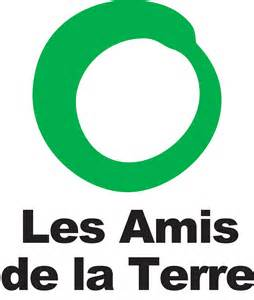 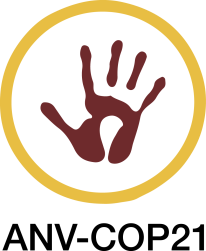 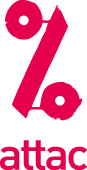 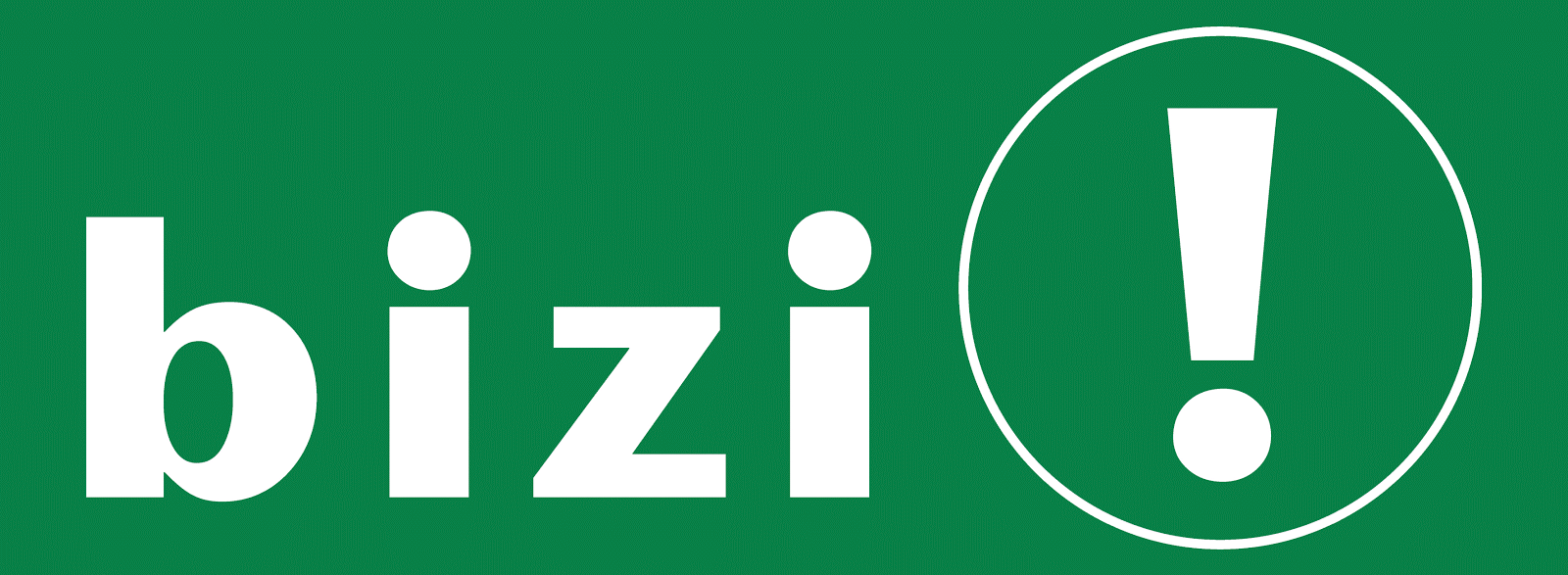 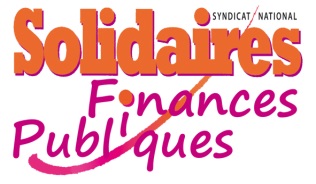 